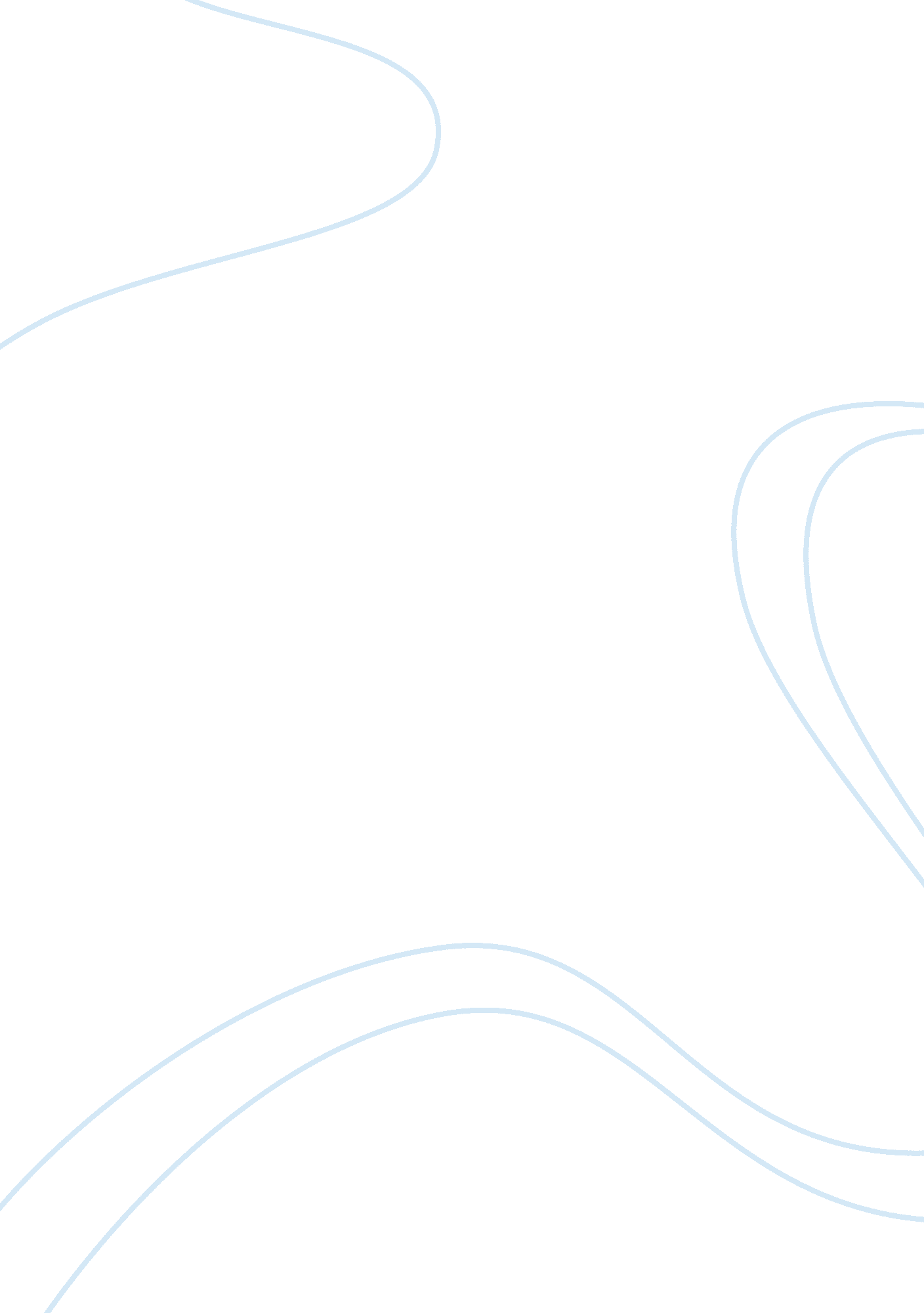 Alone on a desert islandLife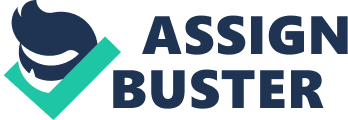 If I were alone on a deserted island, the first thing I would wish I had brought with me would be my two boys because they would give me the strength to get through each day. Although, my children are not “ things” without them I wouldn’t want or need anything else nor would I have the strength to fight for survival. Having my boys would prevent me from becoming lonely they would offer me a lifetime of entertainment (considering how comical they both are), and also help prevent me from losing my sanity. My boys and I would not be able to maintain healthy diets if we ate only fish, therefore, the second thing I wish I would have brought are seeds. We would plant the seeds to grow our favorite fruits and vegetables. We would be able to enjoy eating healthy, as well as, heighten our survival rate. The third thing I wish I would have brought, if I am able to count it as one item, would be a full size, solar powered house boat. My house boat would be fully equipped with furniture, appliances, linens, and a water purification system. It would also be stocked with our daily living essentials: to maintain our hygiene and stay in goodhealthwe would have anti-bacterial soap, toothbrushes, toothpaste, and clothing; to help us hunt, prepare, cook, and eat ourfoodwe would have pots and pans, eating and cooking utensils, plants and bowls, a set of sharp knifes, etc. ; to keep ourselves and each other entertained we would have our favorite board games, books to read, sketch paper, and pencils. If I had my boys, seeds to plant, and my wonderful over exaggerating houseboat I would live comfortably on a deserted island for a long time. 